Карточка организацииПредседатель коллегии                                                                            С.М. АфанасьевПолное наименование организации в соответствии с учредительными документамиКоллегия адвокатов Тверской области «АДВОКАТЪ»Сокращенное наименованиеКАТО «АДВОКАТЪ»ОГРН1166952071219ИНН6950199018КПП695001001Место регистрации (место фактического нахождения, почтовый адрес)170100, Тверская область, город Тверь, Московская улица, дом 1, помещение LXII (№62)e-mailadvokat.69tv@gmail.comРуководитель организации - председатель коллегииРуководитель организации - председатель коллегииАфанасьев Сергей МихайловичАфанасьев Сергей МихайловичБанковские реквизитыБанковские реквизитыРасчетный счет в рублях40703 810 8022 2000 0040БанкАО «Альфа-Банк» г. МоскваКорреспондентский счет банка30101 810 2000 0000 0593БИК044525593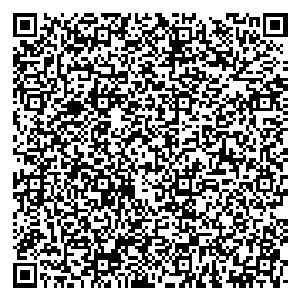 